Открытый урок английского языка в 7 – Б классеТема: «Кино– мания. Жанры фильмов»Цели: научить обучающихся рассказывать о фильмах, жанрах,  любимых актерах в устной и письменной формах, развитие и закрепление умений.Образовательные цели:Активизация и расширение лексики по теме «Различные жанры фильмов».Создание условий для систематизации изученного материала по теме «Кино», Выявление уровня владения приобретенными знаниями и умениями, Овладение опытом творческой деятельности.Развивающие цели:Практикование учащихся в произношении новой лексики.Развитие навыков АГЧП (аудирования, говорения, чтения, понимания сути прочитанного, письма).                                                            Развитие  учебно-познавательной  компетенции через развитие способов учебной деятельности (использование ПК).Развитие памяти учащихся, внимания и наблюдательности;Развивать логическое мышление.Расширять кругозор учащихся.Воспитательные цели: Развитие социокультурной и информационной компетенции, заинтересовать учащихся и заставить их поразмышлять над тем, какие фильмы или актеры им больше всего нравятся и почему.Умение создавать ситуацию успеха, одобрения, доброжелательности для успешного практического    усвоения материала.Оборудование: презентация в Power Point, учебник, мультимедийный проектор, ноутбук, презентации “Кино”, интерактивная доска (ИД) Тип урока: комбинированныйХод урокаГруппа делится на три подгруппы, каждая из которых представляет следующие киностудии: Голливуд, Болливуд и Русский кинематограф. Заранее ученики делают презентации своих киностудий.1.   Подготовка   учащихся   к   учебной деятельности на английском языке.1.2 Организационный момент.      Hello, children! I am glad to see you! Sit down, please. Good morning. I hope you are fine and you are ready to start our lesson. Today we have many guests.Ученики приветствуют учителя и садятся. Общие фразы приветствия. Настрой на продуктивную работу на уроке.1.3 Warming-upRed or blackMan or womanCats or dogsCold or hotSummer or winterBrother or sisterEast or westPen or pencilTea or coffeeTheatre or cinema2. Основная часть урока.2.1.  Определение темы урока путем выполнения проблемного задания, планирование совместной деятельности. I’ d like you to answer the questions. What do you think about cinema? Do you like to watch film? What is your favourite genre of films? Do you like historical film? Do you like a comedy or a western film? Do you like to watch a colour or black-white film? Do you like going to the cinema? How often do you go to the cinema? When were you at the cinema last time? Do you prefer go to the cinema or to watch films at home? Is cinema popular nowadays? Is it more popular among young or old people? Do you remember who was the inventor of the cinema?     (Ученики отвечают на вопросы учителя)Братья Люмьер рассказывают о создании кино (заходят в класс)Auguste and Louis Lumiere2- Hello ladies and gentlemen.1-We are the Lumiere brothers.2- Yes, we invented the first film projector in 1895.1-And we made the first film in 1895.1-Our first film  lasted only one minute.2-We called our device the Cinematograph which effectively functioned as camera, projector and printer all in one.1-Our first films (we made more than 40 during 1896) recorded everyday French life—e.g., the arrival of a train, a game of cards, a toiling blacksmith, the feeding of a baby, soldiers marching, the activity of a city street.2- Others were early comedy shorts. We presented the first newsreel, a film of the French Photographic.1-Since then the era of cinematography has begun.Показ « Прибытие поезда»And now I’ll give you pieces of paper, please write down what you associate with the word “cinema”?2.2  Первичное введение лексических единиц. Составляем на доске спайдограмму с ключевым словом CINEMA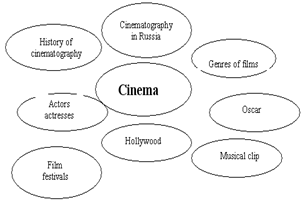 I hope our lesson will be interesting and exciting. Let’s begin. We have already learned a lot of  information about cinema. Today you’ll have a chance to show your knowledge in reading, speaking, discussing  and in other activities. No doubt, we can call the 20th century the century of film making. Cinema and TV films have become an important part of our lives. During our lesson we'll remember the history of cinematography, speak about different genres of films and how cinema influences people's life.2.3  Расширение словарного запаса обучающихся. Отработка ранее введенного языкового материала и овладение различными видами речевой деятельности. Repeat after me:performance - спектакльa fantastic show – фантастическое шоуexcellent decorations – блестящие декорацииoutstanding actors – выдающийся актерыa great director – великий режиссер	extraordinary costumes – необычные костюмыimpressive scene – впечатляющая сцена astonishing film – изумительный фильмtouching melody – трогательная музыкаNow I will read Russian sentences and you must translate them in English.1.	Мой брат - великий режиссер 2.	Вчера я видела изумительный фильм. 3.	В фильме «Titanic» трогательная музыка.4.	В этом спектакле много впечатляющих сцен.5.	Моя мама сделала блестящие декорации к этому спектаклю.6.	Мне хотелось бы увидеть фантастическое шоу. 
2.4 Закрепление полученной информации.Индивидуальная работаWhat genres of the films do you know?Match the genres to their definitions.Melodramas, action films, horror films, musicals, comedies, documentaries 1------- are usually aggressive and have many fights of different types.2-------are films with a lot of singing and dancing.3 ----- are films stuffed with unreal things and special effects.4------are films where people find themselves in funny situations and we laugh a lot.5------are very popular among women and housewives.2.5  Практика устной речи (монологической и частично диалогической) There are a lot of film studios in the world. What are they? (Ответы учеников)Some of the students have prepared mini-projects about film studios. Now we are going to listen to them and you are welcome to ask them questions.На этом этапе обучающиеся (4 человека) представляют свои работы (это было подготовительное задание). Те, кто случал мини-презентации, задают вопросы, ведется импровизированный мини-диалог.Now let’s listen to the information about Bollywood.Идёт презентация про Bollywood.(после авторы презентации задают три вопроса по  её содержанию)The BollywoodThe history of Bollywood begins in the late 19th century, when, just six months after its invention, the Lumiere brothers bought their technology 'miracle' called cinematography or Cinematographe to India. The first opportunity to see watch cinematographe was advertised by the Times of India and took place at the Watson Hotel, Esplanade Mansion, Bombay on July 7th, 1896, 110 years ago!
The first film was produced in India in 1899 when a photographer, Harishchandra Bhatvadekar, shot several short films. Phalke established the first Indian based production house and produced Raja Harishchandra in 1913. Raja Harishchandra (1913) was the first silent feature film made in India. By the 1930s, the industry was producing over 200 films per annum. In the late 1950s, Bollywood films moved from black-and-white to color. Lavish romantic musicals and melodramas were the staple fare at the cinema. Successful actors included Dev Anand, Dilip Kumar and Raj Kapoor. In late 1960s and mid 1970s, violent movies's era was started but romantic movies also co-existed and Dharmendra was a major star. In the late 1970s and 1980s, romantic confections made way for gritty, violent, films about gangsters and bandits. In the early 1990s, the pendulum swung back towards family-centric romantic musicals with the success of such films as Hum Aapke Hain Koun (1994) and Dilwale Dulhania Le Jayenge (1995). I sure you know many actors and now I want to check you. How many actors do you know? Look on this slide. Answer who are they.Мел Гибсон (2) Храброе сердцеЭлизабет Тейлор (3) ФлинстоуныБрюс Уиллис Криминальное чтивоМерлин Монро В джазе только девушкиУилл Смит (8) Я - роботДжулия Робертс (2) КрасоткаЛеонардо ДикаприоАнжелино ДжолиСергей Безруков (Бригада)Митхун Чакраборти2.6 ФизкультминуткаNow let’s listen to the information about Russian cinematography and after that you’ll answer questions according to this presentation.Идёт презентация про Русский кинематограф. (после авторы презентации задают три вопроса по  её содержанию)The Russian Cinematography :The spreading of cinematography in Russia started with the demonstration of the Lumiere brothers’ film in May 1896 in St. Petersburg and Moscow and later in Nizhni Novgorod. Film making industry developed mainly in St. Petersburg and in Moscow and its development is firmly connected with the name of A. Khanzhonkov who founded the first film studios. In the ‘20s the stars of silent films were V. Kholodnaya, V. Polonski, V. Mashkov and others. The most popular genres of Russian films were historic films and screen versions of famous novels, such as Aelita by A. Tolstoi, and “the Quiet Don” by M. Sholokhov, The first sound films simultaneously appeared in three countries, the USSR, USA and Germany at the end of the 1920s. In October 1929 the first sound cinema house started its work. Great attention was paid to films for children. One of the most famous directors is A. Rou, the creator of fairy tales. And another famous actor and director whose name is inseparably linked with children’s films is R. Bykov. Several generations of children enjoy his film: Attention! The Tortoise and Aibolit 66”. The name of N. Mikhalkow, A. Konchalovski and A. Tarkovski are known all over the world as the creators of unforgettable, realistic pieces of art.  “The Scrambled Words “ … is a man who looks through the camera, and operates the equipment. … is a man who pretends to be another person and acts in a film. ….is a woman who can make a new face for an actor. …is a man who is the boss and tells everybody what to do. …is a person who does all the dangerous things on the screen instead of actors. …is a man who has general control of the money for a film but he doesn't direct the actors. …is a man who writes scripts for films, shows. … is a woman who pretends to be another person and acts in a film. Key: (operator), an actor, a  make-up (artist),a director, a stunt (man),a producer, a script (writer), an actress Now let’s listen to the information about Hollywood.Идёт презентация про Hollywood.(после авторы презентации задают три вопроса по  её содержанию)The HollywoodThe development of cinematography brought to life the world cinema empire called Hollywood.  About 100 years ago Los Angeles was a little city with orange forests and great weather. But one day in 1908 a group of people from Chicago came to Los Angeles to shoot a film. Since that day a lot of directors, producers, actors and workers have been coming to Los Angeles. The number of the studios grew very quickly. They combined in large corporations. Now there are many big film companies in the USA: Warner Brothers, Paramount, Columbia Pictures, Universal and others. Silent and black -and – white films were made in Hollywood. It gave us a lot of famous actors and actresses. One of the successful and outstanding directors in Hollywood is J. Lucas. The first studio appeared in Hollywood (a part of Los Angeles) in 1911. In the 1920 th Hollywood made 80% of the world’s films. First the films were silent and black-and-white later they became sound and coloured. The biggest film companies in Hollywood are MGM, Paramount, 20 th Century Fox, Columbia Pictures, Warner Bros and Universal. American films were of different genres melodrama, western, comedy and historical films. Look at the handouts on your desks. You have to match the films types to their description. It’s a pair work. If you are ready, let me know.1.	This film has many magic. There many magician heroes but mainly hero is a boy. The boy hasn’t mother and father. He has an angry uncle but he has 2 friends boy and girl. They are live in a Magic School “Horrwards”.  (Harry Potter)2.	This film so sad. The film about dog and professor. The professor died and the dog waits him 8 years. When I saw the film, I cried. Its true story. (Hatica)3.	I like this genre. This film about one man. Who has a hat and a striped sweeter with red and black. He has hand with knives. His face so ugly. He kills kids. When he comes, all kids are hide. He comes in a dream.  (Freddy Kruger)Обучающиеся соединяют названия видов фильмов с их описанием. По истечении времени, проверяется выполнение заданий. Учащиеся самооценивают свою совместную работу и определяют степень сложности задания.2.7  Подготовка к письменному заданию.And now you have to work in your books. Let’s do Ex.1, p. 683. Заключительный3.1. Подведение итогов урока. Домашнее задание.Thank you. You have been very hard-working today. I see you are keen on films and like to go to the cinema. You know famous film stars and you worked very well. I’m satisfied with your work. Thank you for your lesson. Your hometask is Ex.10, p.693.3 Рефлексия. Выставление оценок .And now let’s sum up our skills and impressions:

Рефлексия.Так как тема - кино, то учащиеся в конце урока выстраивают рейтинг из звезд (раздаются 5 звезд, ученик загибает бумажку так, чтобы осталось нужное количество звезд), давая оценку уроку. Как я поработал, 5 звезд - я понял всё и участвовал активно, 4 звезды - почти всё понял и хорошо работал, 3 звезды, что то непонятно, и я не был очень активным, 2 звезды - мне было трудно, и я мало работал, 1 звезда - я недоволен собой, потому что не работал на уроке.I can give you only good and excellent marks today. Thank you for good work at our lesson. See you next time.Братья Люмьер рассказывают о создании кино (заходят в класс)Auguste and Louis Lumiere2- Hello ladies and gentlemen.1-We are the Lumiere brothers.2- Yes, we invented the first film projector in 1895.1-And we made the first film in 1895.1-Our first film  lasted only one minute.2-We called our device the Cinematograph which effectively functioned as camera, projector and printer all in one.1-Our first films (we made more than 40 during 1896) recorded everyday French life—e.g., the arrival of a train, a game of cards, a toiling blacksmith, the feeding of a baby, soldiers marching, the activity of a city street.2- Others were early comedy shorts. We presented the first newsreel, a film of the French Photographic.1-Since then the era of cinematography has begun.2- Привет дамы и господа.1-Мы братья Люмьер.2- Да, мы изобрели первый кинопроектор в 1895 году.1-а мы сделали первый фильм в 1895 году.1-Наш первый фильм длился всего одну минуту.2-Мы назвали наше устройство Cinematograph, которое эффективно функционировало как камера, проектор и принтер все в одном.1-Наши первые фильмы (мы сняли более 40 в 1896 году) рассказывают о повседневной жизни французов - например, о прибытии поезда, карточной игре, трудящемся кузнеце, кормлении ребенка, походах солдат, деятельности города ул.2- Другие были ранними шортами комедии. Мы представили первый киножурнал, фильм французской фотографии.1-С тех пор началась эра кинематографии.Братья Люмьер рассказывают о создании кино (заходят в класс)Auguste and Louis Lumiere2- Hello ladies and gentlemen.1-We are the Lumiere brothers.2- Yes, we invented the first film projector in 1895.1-And we made the first film in 1895.1-Our first film  lasted only one minute.2-We called our device the Cinematograph which effectively functioned as camera, projector and printer all in one.1-Our first films (we made more than 40 during 1896) recorded everyday French life—e.g., the arrival of a train, a game of cards, a toiling blacksmith, the feeding of a baby, soldiers marching, the activity of a city street.2- Others were early comedy shorts. We presented the first newsreel, a film of the French Photographic.1-Since then the era of cinematography has begun.2- Привет дамы и господа.1-Мы братья Люмьер.2- Да, мы изобрели первый кинопроектор в 1895 году.1-а мы сделали первый фильм в 1895 году.1-Наш первый фильм длился всего одну минуту.2-Мы назвали наше устройство Cinematograph, которое эффективно функционировало как камера, проектор и принтер все в одном.1-Наши первые фильмы (мы сняли более 40 в 1896 году) рассказывают о повседневной жизни французов - например, о прибытии поезда, карточной игре, трудящемся кузнеце, кормлении ребенка, походах солдат, деятельности города ул.2- Другие были ранними шортами комедии. Мы представили первый киножурнал, фильм французской фотографии.1-С тех пор началась эра кинематографии.The Russian Cinematography :The spreading of cinematography in Russia started with the demonstration of the Lumiere brothers’ film in May 1896 in St. Petersburg and Moscow and later in Nizhni Novgorod. Film making industry developed mainly in St. Petersburg and in Moscow and its development is firmly connected with the name of A. Khanzhonkov who founded the first film studios. In the ‘20s the stars of silent films were V. Kholodnaya, V. Polonski, V. Mashkov and others. The most popular genres of Russian films were historic films and screen versions of famous novels, such as Aelita by A. Tolstoi, and “the Quiet Don” by M. Sholokhov, The first sound films simultaneously appeared in three countries, the USSR, USA and Germany at the end of the 1920s. In October 1929 the first sound cinema house started its work. Great attention was paid to films for children. One of the most famous directors is A. Rou, the creator of fairy tales. And another famous actor and director whose name is inseparably linked with children’s films is R. Bykov. Several generations of children enjoy his film: Attention! The Tortoise and Aibolit 66”. The name of N. Mikhalkow, A. Konchalovski and A. Tarkovski are known all over the world as the creators of unforgettable, realistic pieces of art.  Распространение кинематографии в России началось с демонстрации фильма братьев Люмьер в мае 1896 года в Санкт-Петербурге и Москве, а затем в Нижнем Новгороде. Кинопроизводство развивалось в основном в Санкт-Петербурге и в Москве, и его развитие неразрывно связано с именем А. Ханжонкова, основавшего первые киностудии. В 20-х годах звездами немых фильмов стали В. Холодная, В. Полонский, В. Машков и другие. Самыми популярными жанрами российских фильмов были исторические фильмы и экранизации знаменитых романов, таких как «Аэлита» А. Толстого и «Тихий Дон» М. Шолохова. Первые звуковые фильмы одновременно появились в трех странах: СССР, США. и Германия в конце 1920-х годов. В октябре 1929 года начал работу первый дом звукового кино. Большое внимание было уделено фильмам для детей. Одним из самых известных режиссеров является А. Ру, создатель сказок. И еще один известный актер и режиссер, чье имя неразрывно связано с детскими фильмами - Р. Быков. Несколько поколений детей наслаждаются его фильмом: Внимание! Черепаха и Айболит 66 ». Имя Н. Михалкова, А. Кончаловского и А. Тарковского известно во всем мире как создателей незабываемых, реалистичных произведений искусства.The HollywoodThe development of cinematography brought to life the world cinema empire called Hollywood.  About 100 years ago Los Angeles was a little city with orange forests and great weather. But one day in 1908 a group of people from Chicago came to Los Angeles to shoot a film. Since that day a lot of directors, producers, actors and workers have been coming to Los Angeles. The number of the studios grew very quickly. They combined in large corporations. Now there are many big film companies in the USA: Warner Brothers, Paramount, Columbia Pictures, Universal and others. Silent and black -and – white films were made in Hollywood. It gave us a lot of famous actors and actresses. One of the successful and outstanding directors in Hollywood is J. Lucas. The first studio appeared in Hollywood (a part of Los Angeles) in 1911. In the 1920 th Hollywood made 80% of the world’s films. First the films were silent and black-and-white later they became sound and coloured. The biggest film companies in Hollywood are MGM, Paramount, 20 th Century Fox, Columbia Pictures, Warner Bros and Universal. American films were of different genres melodrama, western, comedy and historical films. Развитие кинематографии оживило мировую империю кинематографа под названием Голливуд.Около 100 лет назад Лос-Анджелес был маленьким городом с апельсиновыми лесами и отличной погодой. Но однажды в 1908 году группа людей из Чикаго приехала в Лос-Анджелес, чтобы снять фильм. С того дня многие режиссеры, продюсеры, актеры и работники приезжают в Лос-Анджелес.Количество студий росло очень быстро. Они объединены в крупные корпорации. Сейчас в США есть много крупных кинокомпаний: Warner Brothers, Paramount, Columbia Pictures, Universal и другие. Тихие и черно-белые фильмы были сделаны в Голливуде. Это дало нам много известных актеров и актрис. Одним из успешных и выдающихся режиссеров Голливуда является Дж. Лукас. Первая студия появилась в Голливуде (часть Лос-Анджелеса) в 1911 году. В 1920-х годах Голливуд снял 80% мировых фильмов. Сначала фильмы были молчаливыми и черно-белыми, позже они стали добротными и цветными. Крупнейшие кинокомпании в Голливуде - MGM, Paramount, 20th Century Fox, Columbia Pictures, Warner Bros и Universal. Американские фильмы были разных жанров мелодрамы, западные, комедийные и исторические фильмы.The BollywoodThe history of Bollywood begins in the late 19th century, when, just six months after its invention, the Lumiere brothers bought their technology 'miracle' called cinematography or Cinematographe to India. The first opportunity to see watch cinematographe was advertised by the Times of India and took place at the Watson Hotel, Esplanade Mansion, Bombay on July 7th, 1896, 110 years ago!
The first film was produced in India in 1899 when a photographer, Harishchandra Bhatvadekar, shot several short films. Phalke established the first Indian based production house and produced Raja Harishchandra in 1913. Raja Harishchandra (1913) was the first silent feature film made in India. By the 1930s, the industry was producing over 200 films per annum. In the late 1950s, Bollywood films moved from black-and-white to color. Lavish romantic musicals and melodramas were the staple fare at the cinema. Successful actors included Dev Anand, Dilip Kumar and Raj Kapoor. In late 1960s and mid 1970s, violent movies's era was started but romantic movies also co-existed and Dharmendra was a major star. In the late 1970s and 1980s, romantic confections made way for gritty, violent, films about gangsters and bandits. In the early 1990s, the pendulum swung back towards family-centric romantic musicals with the success of such films as Hum Aapke Hain Koun (1994) and Dilwale Dulhania Le Jayenge (1995).История Болливуда начинается в конце 19-го века, когда всего через шесть месяцев после его изобретения братья Люмьер купили свое технологическое «чудо» под названием кинематография или кинематограф в Индии. Первая возможность увидеть часовой кинематограф была объявлена ​​«Таймс оф Индия» и состоялась в отеле «Уотсон», особняке Эспланада, Бомбей, 7 июля 1896 года, 110 лет назад!Первый фильм был снят в Индии в 1899 году, когда фотограф Харишчандра Бхатвадекар снял несколько короткометражных фильмов. Phalke основала первый производственный цех в Индии и продюсировала Raja Harishchandra в 1913 году. Raja Harishchandra (1913) был первым немым художественным фильмом, снятым в Индии. К 1930-м годам промышленность производила более 200 фильмов в год. В конце 1950-х годов фильмы Болливуда перешли от черно-белых к цветным. Щедрые романтические мюзиклы и мелодрамы были основной платой за проезд в кинотеатре. Среди успешных актеров были Дев Ананд, Дилип Кумар и Радж Капур. В конце 1960-х и середине 1970-х годов началась эра жестоких фильмов, но сосуществовали и романтические фильмы, и Дхармендра была главной звездой. В конце 1970-х и 1980-х романтические сладости уступили место жестким, жестоким фильмам о гангстерах и бандитах. В начале 1990-х маятник вернулся к семейно-ориентированным романтическим мюзиклам с успехом таких фильмов, как Hum Aapke Hain Koun (1994) и Dilwale Dulhania Le Jayenge (1995).Match the genres to their definitions.Melodramas, action films ,horror films, musicals, comedies, documentaries1------- are usually aggressive and have many fights of different types.2-------are films with a lot of singing and dancing.3 ----- are films stuffed with unreal things and special effects.4------are films where people find themselves in funny situations and we laugh a lot.5------are very popular among women and housewives.Match the genres to their definitions.Melodramas, action films ,horror films, musicals, comedies, documentaries1------- are usually aggressive and have many fights of different types.2-------are films with a lot of singing and dancing.3 ----- are films stuffed with unreal things and special effects.4------are films where people find themselves in funny situations and we laugh a lot.5------are very popular among women and housewives.Match the genres to their definitions.Melodramas, action films ,horror films, musicals, comedies, documentaries1------- are usually aggressive and have many fights of different types.2-------are films with a lot of singing and dancing.3 ----- are films stuffed with unreal things and special effects.4------are films where people find themselves in funny situations and we laugh a lot.5------are very popular among women and housewives.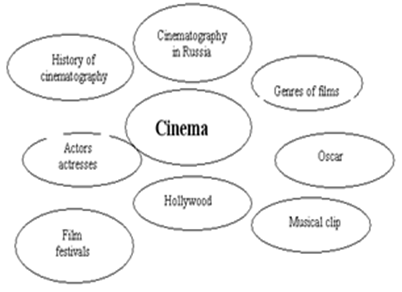 Scrambled Word Correct Variant      torpeoracotar kaem-up drictoer pordurec tusnt scpirt esasctr Scrambled WordCorrect Variant torpeoracotar kaem-up drictoer pordurec tusnt scpirt esasctr 